                                                                        ΤΑ ΜΕΛΗ  ΤΗΣ ΕΠΙΤΡΟΠΗΣ                                                               2.  ΒΑΪΣΙΔΟΥ ΚΥΡΙΑΚΗ                                                                   Αναπληρώτρια Δ/ντρια Προσχολικής Αγωγής                                                               3.  ΧΑΤΧΗΔΑΝΙΗΛ ΧΡΥΣΟΥΛΑ                                                                 Δ/ντρια Κοινωνικής Υπηρεσίας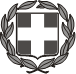    ΕΛΛΗΝΙΚΗ ΔΗΜΟΚΡΑΤΙΑ   ΕΛΛΗΝΙΚΗ ΔΗΜΟΚΡΑΤΙΑ   ΕΛΛΗΝΙΚΗ ΔΗΜΟΚΡΑΤΙΑ   ΕΛΛΗΝΙΚΗ ΔΗΜΟΚΡΑΤΙΑ   ΕΛΛΗΝΙΚΗ ΔΗΜΟΚΡΑΤΙΑ   ΕΛΛΗΝΙΚΗ ΔΗΜΟΚΡΑΤΙΑ   ΕΛΛΗΝΙΚΗ ΔΗΜΟΚΡΑΤΙΑ   ΕΛΛΗΝΙΚΗ ΔΗΜΟΚΡΑΤΙΑ   ΕΛΛΗΝΙΚΗ ΔΗΜΟΚΡΑΤΙΑ   ΕΛΛΗΝΙΚΗ ΔΗΜΟΚΡΑΤΙΑ            ΝΟΜΟΣ ΑΤΤΙΚΗΣ                                                                                                                                 Ν. Ιωνία: 28-03-2022              ΝΟΜΟΣ ΑΤΤΙΚΗΣ                                                                                                                                 Ν. Ιωνία: 28-03-2022              ΝΟΜΟΣ ΑΤΤΙΚΗΣ                                                                                                                                 Ν. Ιωνία: 28-03-2022              ΝΟΜΟΣ ΑΤΤΙΚΗΣ                                                                                                                                 Ν. Ιωνία: 28-03-2022              ΝΟΜΟΣ ΑΤΤΙΚΗΣ                                                                                                                                 Ν. Ιωνία: 28-03-2022              ΝΟΜΟΣ ΑΤΤΙΚΗΣ                                                                                                                                 Ν. Ιωνία: 28-03-2022              ΝΟΜΟΣ ΑΤΤΙΚΗΣ                                                                                                                                 Ν. Ιωνία: 28-03-2022              ΝΟΜΟΣ ΑΤΤΙΚΗΣ                                                                                                                                 Ν. Ιωνία: 28-03-2022              ΝΟΜΟΣ ΑΤΤΙΚΗΣ                                                                                                                                 Ν. Ιωνία: 28-03-2022              ΝΟΜΟΣ ΑΤΤΙΚΗΣ                                                                                                                                 Ν. Ιωνία: 28-03-2022   ΚΕΝΤΡΟ ΒΡΕΦΟΝΗΠΙΑΚΗΣ ΑΓΩΓΗΣ ΚΕΝΤΡΟ ΒΡΕΦΟΝΗΠΙΑΚΗΣ ΑΓΩΓΗΣ ΚΕΝΤΡΟ ΒΡΕΦΟΝΗΠΙΑΚΗΣ ΑΓΩΓΗΣ ΚΕΝΤΡΟ ΒΡΕΦΟΝΗΠΙΑΚΗΣ ΑΓΩΓΗΣ ΚΕΝΤΡΟ ΒΡΕΦΟΝΗΠΙΑΚΗΣ ΑΓΩΓΗΣ ΚΕΝΤΡΟ ΒΡΕΦΟΝΗΠΙΑΚΗΣ ΑΓΩΓΗΣ ΚΕΝΤΡΟ ΒΡΕΦΟΝΗΠΙΑΚΗΣ ΑΓΩΓΗΣ ΚΕΝΤΡΟ ΒΡΕΦΟΝΗΠΙΑΚΗΣ ΑΓΩΓΗΣ ΚΕΝΤΡΟ ΒΡΕΦΟΝΗΠΙΑΚΗΣ ΑΓΩΓΗΣ ΚΕΝΤΡΟ ΒΡΕΦΟΝΗΠΙΑΚΗΣ ΑΓΩΓΗΣ    ΚΑΙ ΦΡΟΝΤΙΔΑΣ ΟΙΚΟΓΕΝΕΙΑΣ                                                                                                                 Αρ. Πρωτ.: 1174      ΚΑΙ ΦΡΟΝΤΙΔΑΣ ΟΙΚΟΓΕΝΕΙΑΣ                                                                                                                 Αρ. Πρωτ.: 1174      ΚΑΙ ΦΡΟΝΤΙΔΑΣ ΟΙΚΟΓΕΝΕΙΑΣ                                                                                                                 Αρ. Πρωτ.: 1174      ΚΑΙ ΦΡΟΝΤΙΔΑΣ ΟΙΚΟΓΕΝΕΙΑΣ                                                                                                                 Αρ. Πρωτ.: 1174      ΚΑΙ ΦΡΟΝΤΙΔΑΣ ΟΙΚΟΓΕΝΕΙΑΣ                                                                                                                 Αρ. Πρωτ.: 1174      ΚΑΙ ΦΡΟΝΤΙΔΑΣ ΟΙΚΟΓΕΝΕΙΑΣ                                                                                                                 Αρ. Πρωτ.: 1174      ΚΑΙ ΦΡΟΝΤΙΔΑΣ ΟΙΚΟΓΕΝΕΙΑΣ                                                                                                                 Αρ. Πρωτ.: 1174      ΚΑΙ ΦΡΟΝΤΙΔΑΣ ΟΙΚΟΓΕΝΕΙΑΣ                                                                                                                 Αρ. Πρωτ.: 1174      ΚΑΙ ΦΡΟΝΤΙΔΑΣ ΟΙΚΟΓΕΝΕΙΑΣ                                                                                                                 Αρ. Πρωτ.: 1174      ΚΑΙ ΦΡΟΝΤΙΔΑΣ ΟΙΚΟΓΕΝΕΙΑΣ                                                                                                                 Αρ. Πρωτ.: 1174                     ( ΚΕ.ΒΡΕ.Φ.Ο.)                   ( ΚΕ.ΒΡΕ.Φ.Ο.)                   ( ΚΕ.ΒΡΕ.Φ.Ο.)                   ( ΚΕ.ΒΡΕ.Φ.Ο.)                   ( ΚΕ.ΒΡΕ.Φ.Ο.)                   ( ΚΕ.ΒΡΕ.Φ.Ο.)                   ( ΚΕ.ΒΡΕ.Φ.Ο.)                   ( ΚΕ.ΒΡΕ.Φ.Ο.)                   ( ΚΕ.ΒΡΕ.Φ.Ο.)      ΝΠΔΔ ΔΗΜΟΥ ΝΕΑΣ ΙΩΝΙΑΣ      ΝΠΔΔ ΔΗΜΟΥ ΝΕΑΣ ΙΩΝΙΑΣ      ΝΠΔΔ ΔΗΜΟΥ ΝΕΑΣ ΙΩΝΙΑΣ      ΝΠΔΔ ΔΗΜΟΥ ΝΕΑΣ ΙΩΝΙΑΣ      ΝΠΔΔ ΔΗΜΟΥ ΝΕΑΣ ΙΩΝΙΑΣ      ΝΠΔΔ ΔΗΜΟΥ ΝΕΑΣ ΙΩΝΙΑΣ      ΝΠΔΔ ΔΗΜΟΥ ΝΕΑΣ ΙΩΝΙΑΣ      ΝΠΔΔ ΔΗΜΟΥ ΝΕΑΣ ΙΩΝΙΑΣ      ΝΠΔΔ ΔΗΜΟΥ ΝΕΑΣ ΙΩΝΙΑΣ      ΝΠΔΔ ΔΗΜΟΥ ΝΕΑΣ ΙΩΝΙΑΣ                                     ΠΙΝΑΚΑΣ ΑΠΟΡΡΙΠΤΕΩΝ                  ΣΟΧ 1/2021(ΑΝΑΚΟΙΝΩΣΗ αριθ. Πρωτ.3703/10-11-2021)                                     ΠΙΝΑΚΑΣ ΑΠΟΡΡΙΠΤΕΩΝ                  ΣΟΧ 1/2021(ΑΝΑΚΟΙΝΩΣΗ αριθ. Πρωτ.3703/10-11-2021)                                     ΠΙΝΑΚΑΣ ΑΠΟΡΡΙΠΤΕΩΝ                  ΣΟΧ 1/2021(ΑΝΑΚΟΙΝΩΣΗ αριθ. Πρωτ.3703/10-11-2021)Η ΠΡΟΕΔΡΟΣ ΤΟΥ ΝΠΔΔΗ ΠΡΟΕΔΡΟΣ ΤΟΥ ΝΠΔΔΗ ΠΡΟΕΔΡΟΣ ΤΟΥ ΝΠΔΔ                                                                           ΠΙΝΑΚΑΣ ΑΠΟΡΡΙΠΤΕΩΝ                                                                           ΠΙΝΑΚΑΣ ΑΠΟΡΡΙΠΤΕΩΝ                                                                           ΠΙΝΑΚΑΣ ΑΠΟΡΡΙΠΤΕΩΝ                                                                           ΠΙΝΑΚΑΣ ΑΠΟΡΡΙΠΤΕΩΝ                                                                           ΠΙΝΑΚΑΣ ΑΠΟΡΡΙΠΤΕΩΝ                      ΣΟΧ 1/2021(ΑΝΑΚΟΙΝΩΣΗ αριθ. Πρωτ.3703/10-11-2021)                      ΣΟΧ 1/2021(ΑΝΑΚΟΙΝΩΣΗ αριθ. Πρωτ.3703/10-11-2021)                      ΣΟΧ 1/2021(ΑΝΑΚΟΙΝΩΣΗ αριθ. Πρωτ.3703/10-11-2021)                                                                                ΠΙΝΑΚΑΣ ΑΠΟΡΡΙΠΤΕΩΝ                                                                                ΠΙΝΑΚΑΣ ΑΠΟΡΡΙΠΤΕΩΝ                                                                                ΠΙΝΑΚΑΣ ΑΠΟΡΡΙΠΤΕΩΝ                      ΣΟΧ 1/2021(ΑΝΑΚΟΙΝΩΣΗ αριθ. Πρωτ.3703/10-11-2021)                      ΣΟΧ 1/2021(ΑΝΑΚΟΙΝΩΣΗ αριθ. Πρωτ.3703/10-11-2021)Α/ΑΑΡΙΘ. ΠΡΩΤ.ΕΠΩΝΥΜΟΟΝΟΜΑΠΑΤΡΩΝΥΜΟΑΔΤΠΑΡΑΤΗΡΗΣΕΙΣ1405/11-1-22ΕΛΛΕΙΨΗ ΑΠΑΙΤΟΥΜΕΝΩΝ ΔΙΚΑΙΟΛΟΓΗΤΙΚΩΝ2374/11-1-22ΕΛΛΕΙΨΗ ΑΠΑΙΤΟΥΜΕΝΩΝ ΔΙΚΑΙΟΛΟΓΗΤΙΚΩΝ351/3-1-22ΕΛΛΕΙΨΗ ΑΠΑΙΤΟΥΜΕΝΩΝ ΔΙΚΑΙΟΛΟΓΗΤΙΚΩΝ456/3-1-22ΣΩΡΕΥΣΗ ΘΕΣΕΩΝ5391/11-1-22ΣΩΡΕΥΣΗ ΘΕΣΕΩΝ6438/13-1-22ΕΚΠΡΟΘΕΣΜΗ7362/11-1-22ΕΛΛΕΙΨΗ ΑΠΑΙΤΟΥΜΕΝΩΝ ΔΙΚΑΙΟΛΟΓΗΤΙΚΩΝ(ΑΠΟΛΥΤΗΡΙΟ ΤΡΙΤΑΞΙΟΥ ΓΥΜΝΑΣΙΟΥ)	 1.  ΣΠΗΛΙΩΤΟΠΟΥΛΟΣ ΒΑΣΙΛΗΣ                                    Μέλος Δ.Σ.